Державна установа 
«Центр громадського здоров’я Міністерства охорони здоров’я України» оголошує конкурс на відбір консультанта з проведення дослідження з впливу реформи на доступ до медичних послуг для людей з ВІЛ та гепатитами в рамках програми Глобального фонду прискорення прогресу у зменшенні тягаря туберкульозу та ВІЛ-інфекції в Україні».Назва позиції: Консультант з проведення дослідження з впливу реформи на доступ до медичних послуг для людей з ВІЛ та гепатитами Рівень зайнятості: часткова Інформація щодо установи:Головним завданнями Державної установи «Центр громадського здоров’я Міністерства охорони здоров’я України» (далі – Центр) є діяльність у сфері громадського здоров’я. Центр виконує лікувально-профілактичні, науково-практичні та організаційно-методичні функції у сфері охорони здоров’я з метою забезпечення якості лікування хворих на cоціально -небезпечні захворювання, зокрема ВІЛ/СНІД, туберкульоз, наркозалежність, вірусні гепатити тощо, попередження захворювань в контексті розбудови системи громадського здоров’я. Центр приймає участь в розробці регуляторної політики і взаємодіє з іншими міністерствами, науково-дослідними установами, міжнародними установами та громадськими організаціями, що працюють в сфері громадського здоров’я та протидії соціально небезпечним захворюванням. Основні обов'язки: Здійснення аналізу впливу медичної реформи у фінансуванні закладів на регіональному рівні в сфері лікування ВІЛ та гепатитів, в тому числі внаслідок підтвердженого тестування зразків донорської крові;Збір та узагальнення статистичних даних щодо індикаторів ефективної діяльності закладів в сфері лікування ВІЛ та гепатитів, в тому числі внаслідок підтвердженого тестування зразків донорської крові;Впровадження форми опитування щодо інформації про заклади на національному та регіональному рівнях в сфері лікування ВІЛ та гепатитів, в тому числі внаслідок підтвердженого тестування зразків донорської крові;Участь в організації онлайн заходів, зустрічей, проведення досліджень, підготовка інформаційних матеріалів тощо.Професійні та кваліфікаційні вимоги:Вища освіта у сфері медицини  / громадського здоров’я / управління / соціальних наук чи за іншим відповідним фахом; Досвід роботи у сфері охорони здоров’я більше 5 років;Знання ділової української та англійської мови.Резюме мають бути надіслані на електронну адресу: vacancies@phc.org.ua. В темі листа, будь ласка, зазначте: «49-2020 Консультант з проведення дослідження з впливу реформи на доступ до медичних послуг для людей з ВІЛ та гепатитами»Термін подання документів – до 04 січня  2021 року, реєстрація документів 
завершується о 18:00.За результатами відбору резюме успішні кандидати будуть запрошені до участі у співбесіді. У зв’язку з великою кількістю заявок, ми будемо контактувати лише з кандидатами, запрошеними на співбесіду. Умови завдання та контракту можуть бути докладніше обговорені під час співбесіди.Державна установа «Центр громадського здоров’я Міністерства охорони здоров’я України»  залишає за собою право повторно розмістити оголошення про вакансію, скасувати конкурс на заміщення вакансії, запропонувати посаду зі зміненими обов’язками чи з іншою тривалістю контракту.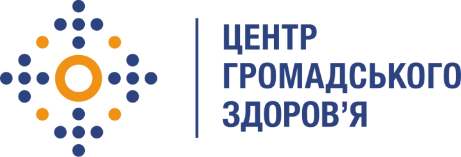 